                      Р Е П У Б Л И К А    Б Ъ Л ГА Р И Я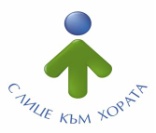 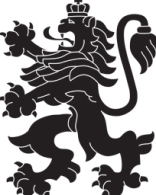                             МИНИСТЕРСТВО  НА  ЗДРАВЕОПАЗВАНЕТО                          РЕГИОНАЛНА  ЗДРАВНА  ИНСПЕКЦИЯ – ВРАЦАгр. Враца 3000      ул. „Черни Дрин” № 2	       тел: 092/62 63 77    e-mail: rzi@rzi-vratsa.com   ИНФОРМАЦИОНЕН БЮЛЕТИНза периода от 10.07.2023 г.  до 14.07.2023 г.ДЕЙНОСТ  НА ДИРЕКЦИЯ „НАДЗОР НА ЗАРАЗНИТЕ БОЛЕСТИ“ЕПИДЕМИЧНА ОБСТАНОВКАЗа периода от 10.07.2023 г.  до 14.07.2023 г.   в отдел „Противоепидемичен контрол“ на  РЗИ-Враца са съобщени и  регистрирани, както следва:По имунизационната кампания за КОВИД-19, през отчетения период са поставени общo 0 бр. ваксини в кабинета на РЗИ – Враца.Случаи на Заразни болести, подлежащи на задължителен отчет -  общо  9 от тях: ДЕЙНОСТИ ПО ПРОТИВОЕПИДЕМИЧНИЯ  КОНТРОЛ И НАДЗОРА НА ЗАРАЗНИТЕБОЛЕСТИДЕЙНОСТИ В ОТДЕЛ „МЕДИЦИНСКИ ИЗСЛЕДВАНИЯ“	                            /+/     /-/ДЕЙНОСТ  НА ДИРЕКЦИЯ „МЕДИЦИНСКИ ДЕЙНОСТИ“ДЕЙНОСТ  НА ДИРЕКЦИЯ „ОБЩЕСТВЕНО ЗДРАВЕ“                     ДЕЙНОСТ  НА ДИРЕКЦИЯ „ЛАБОРАТОРНИ ИЗСЛЕДВАНИЯ“ Актуална информация за качеството на питейната вода, подавана за населението на област Враца за периода от 10.07.2023 г.  до 14.07.2023 г.Брой населени места, в които са извършени изследвания за съответния период –  нямаБрой изследвани проби питейна вода при консуматорите от централно водоснабдени населени места по показателите от група А –    нямаОт тях не отговарят на Наредба № 9 за качеството на водата, предназначена за питейно-битови цели – нямаБрой изследвани проби питейна вода при консуматорите от централно водоснабдени населени места по показателите от група Б – От тях не отговарят на Наредба № 9 за качеството на водата, предназначена за питейно-битови цели – нямаАНАЛИЗ НА ДЕЙНОСТТА НА РЗИ – ВРАЦА ПО КОНТРОЛ НА ТЮТЮНОПУШЕНЕТО ЗА ПЕРИОДА 10.07.2023г.  до 14.07.2023 г.За периода от 10.07.2023 г. до 14.07.2023 г. РЗИ - Враца е осъществила 25 проверки.  Проверени сa 3  обекта за хранене и развлечения, 2  детски и учебни заведения,  16 лечебни и здравни заведения и 4  други закрити обществени места. За изминалия период на отчитане не са констатирани нарушения на въведените забрани и ограниченията на тютюнопушене в закритите и някои открити обществени места. Няма издадени предписания и актове.Д-Р ОРЛИН ДИМИТРОВДиректор на Регионална здравна инспекция - ВрацаКАПКОВИ ИНФЕКЦИИБРОЙЧРЕВНИ ИНФЕКЦИИБРОЙКовид-191Скарлатина5ДРУГИ ИНФЕКЦИИБРОЙВарицела1Лептоспироза1ТБК1ТРАНСМИВНИ ИНФЕКЦИИИзвършени проверки– общо:От тях:В лечебни заведения за извънболнична помощ7В лечебни заведения за болнична помощ1В здравни кабинети в детски и учебни заведенияДруги1Извършени проучвания на регистрирани случаи на остри заразни болести (ОЗБ)9                                                                                                                        ОМП5                                                             Раздадени биопродукти446 дози                                                             Издадени предписания1Брой извършени паразитологични изследвания- общо 62Брой извършени вирусологични изследвания - общо Брой извършени микробиологични изследвания – общо Администриране на процеса по регистрация  на лечебните заведения за извънболнична помощ и хосписите 5Проверки по чл. 93 от Закона за здравето по жалби и сигнали при нарушаване на правата на пациентите2Контрол върху дейността на лечебните заведения и медицинските специалисти. Проверки  на лечебните заведения за болнична и извънболнична помощ, проверки по чл. 93 от Закона за здравето2Контрол на медицинска документация47Обработени документи в РКМЕ953Проверки по методиката за субсидиране на лечебните заведения7Контрол на дейността по медицинската експертиза19 Контрол на обектите за търговия на едро и дребно с ЛП по ЗЛПХМ20Контрол и мониторинг на дейности със значение за здравето на човека (ДЗЗЧ):14-          проверки по подържане чистотата на населените места от общините--          проверки на службите по трудова медицина (СТМ)- -    проверки по чл.56 от ЗЗ 9Взети проби за анализ-Становища за преценяване на необходимостта от извършване на оценка на въздействието върху околната среда (ОВОС) за инвестиционно предложение и извършване на  екологична оценка/ (ЕО) на планове и програми2Проверки на обекти с обществено предназначение 24Проверки на продукти и стоки със значение за здравето на човека8Мониторинг и контрол на радиационни параметри на средата по държавен здравен контрол54Дейности и прояви, свързани с международни и национални дни, посветени на здравен проблем-Здравна оценка на седмични разписания-Участие в ДПК2Разпространине на печатни и аудио-визуални, здравнообразователни, информационни и методични материали-Издадени предписания3Издадени АУАН-Извършени лабораторни изпитвания и измервания – общо:От тях:122за обективизиране на държавния здравен контролконтрол на козметични средстваводи от плувни басейни24нямаза осъществяване мониторинг на факторите на жизнената среда:води за питейно-битови нуждинямапо искане на физически и юридически лица98